Załącznik nr 1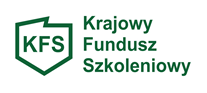 WYKAZ DZIAŁAŃ OBJĘTYCH FINANSOWANIEM ZE ŚRODKÓW KRAJOWEGO FUNDUSZU SZKOLENIOWEGOUwaga – wypełniamy jeden wykaz działań, na którym ujmujemy wszystkie osoby biorące udział w kształceniu i wszystkie formy kształceniaNazwa banku oraz numer konta bankowego Pracodawcy, na który mają zostać przelane środki KFS:…………………………………………………………………………………………………………………………………………………………………………………………………………………………………………………………Załączniki:Umowa z jednostką szkoleniową o świadczenie usług kształcenia ustawicznego/ umowa z wyższą uczelnią 
o świadczenie kształcenia ustawicznego w formie studiów podyplomowych;Harmonogram szkolenia/studiów podyplomowych;				………………………………………………                                                                                                                                                                                                    data i podpis pracodawcyRODZAJ DZIAŁANIALICZBA PRACODAWCÓWLICZBA PRACOWNIKÓWLICZBA PRACOWNIKÓWKOSZTY*wypełnić odpowiednią rubrykę ze wzgl. na wielkość przedsiębiorstwaRODZAJ DZIAŁANIALICZBA PRACODAWCÓWRAZEMW TYM KOBIETYKOSZTY*wypełnić odpowiednią rubrykę ze wzgl. na wielkość przedsiębiorstwaI. SZKOLENIA80% (*- ………………………… zł20 % (*-………………………..….złlub100% (*-………………………… zł1. Dane uczestników: - imię i nazwisko: - wiek: - wykształcenie: - podstawa zatrudnienia (rodzaj oraz okres obowiązywania umowy) :- praca w szczególnych warunkach (tak/nie):1. Dane uczestników: - imię i nazwisko: - wiek: - wykształcenie: - podstawa zatrudnienia (rodzaj oraz okres obowiązywania umowy) :- praca w szczególnych warunkach (tak/nie):1. Dane uczestników: - imię i nazwisko: - wiek: - wykształcenie: - podstawa zatrudnienia (rodzaj oraz okres obowiązywania umowy) :- praca w szczególnych warunkach (tak/nie):1. Dane uczestników: - imię i nazwisko: - wiek: - wykształcenie: - podstawa zatrudnienia (rodzaj oraz okres obowiązywania umowy) :- praca w szczególnych warunkach (tak/nie):80% (*- ………………………… zł20 % (*-………………………..….złlub100% (*-………………………… zł2. Dane szkolenia: - nazwa szkolenia: - termin szkolenia: - instytucja szkoleniowa: 2. Dane szkolenia: - nazwa szkolenia: - termin szkolenia: - instytucja szkoleniowa: 2. Dane szkolenia: - nazwa szkolenia: - termin szkolenia: - instytucja szkoleniowa: 2. Dane szkolenia: - nazwa szkolenia: - termin szkolenia: - instytucja szkoleniowa: 80% (*- ………………………… zł20 % (*-………………………..….złlub100% (*-………………………… złII. STUDIA PODYPLOMOWE 80% (*- ………………………… zł20 % (*-………………………..….złlub100% (*-………………………… zł 1. Dane uczestników: - imię i nazwisko: - wiek: - wykształcenie: - podstawa zatrudnienia (rodzaj oraz okres obowiązywania umowy) :- praca w szczególnych warunkach (tak/nie): 1. Dane uczestników: - imię i nazwisko: - wiek: - wykształcenie: - podstawa zatrudnienia (rodzaj oraz okres obowiązywania umowy) :- praca w szczególnych warunkach (tak/nie): 1. Dane uczestników: - imię i nazwisko: - wiek: - wykształcenie: - podstawa zatrudnienia (rodzaj oraz okres obowiązywania umowy) :- praca w szczególnych warunkach (tak/nie): 1. Dane uczestników: - imię i nazwisko: - wiek: - wykształcenie: - podstawa zatrudnienia (rodzaj oraz okres obowiązywania umowy) :- praca w szczególnych warunkach (tak/nie):80% (*- ………………………… zł20 % (*-………………………..….złlub100% (*-………………………… zł2. Dane dot. studiów podyplomowych: - kierunek studiów podyplomowych: - termin: - organizator:2. Dane dot. studiów podyplomowych: - kierunek studiów podyplomowych: - termin: - organizator:2. Dane dot. studiów podyplomowych: - kierunek studiów podyplomowych: - termin: - organizator:2. Dane dot. studiów podyplomowych: - kierunek studiów podyplomowych: - termin: - organizator:80% (*- ………………………… zł20 % (*-………………………..….złlub100% (*-………………………… złSUMASUMASUMASUMA80% (*- …………………………. zł20 % (*-………………………..….złlub100% (*-………………………… zł